MHS Enrichment Coding Continuum –  ACTIVITY # 10If you have successfully continued all of the Activities on the Coding Continuum from Activities 1-9 and all have been initialed, you can try experimenting with one of the MBots or Sphero or LBR.  Each will require special software, see Mr.Desjardins for support/challenges.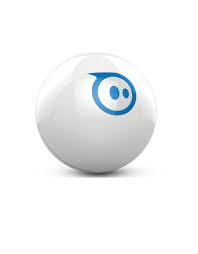 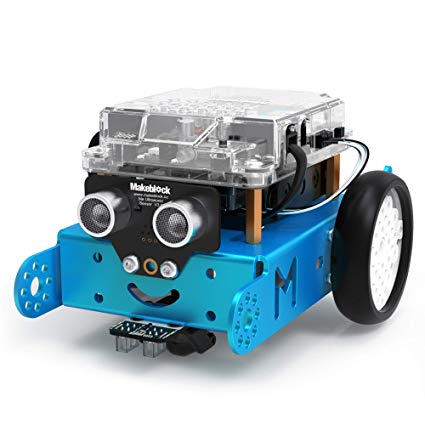 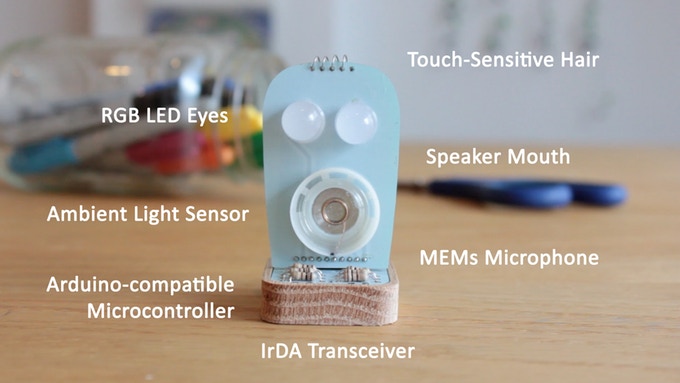 http://www.mblock.cc/mblock-software/
https://learn.littlerobotfriends.com/downloads/